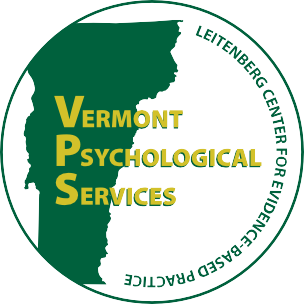 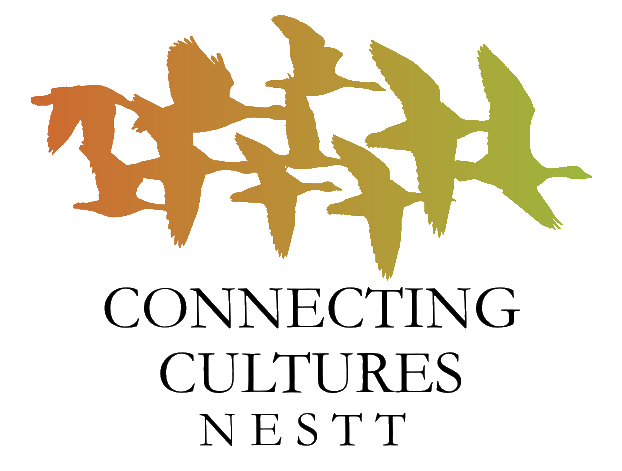 CONNECTING CULTURES REFERRAL FORMPlease complete this form and send via email susan.martel@vps.hush.com OR fax to (802) 656-3485 OR call (802)-656-2661 and leave a voicemail with all information listed on this form to make a referral to Connecting Cultures.Please note that Connecting Cultures is not appropriate for the following referral needs:Individuals in crisis or reporting current suicidal or homicidal intentInstead: Please contact First Call at 802-488-7777 or call 911Homelessness or emergency shelter supportInstead: Please contact COTS at 802-864-7402, or CVOEO at 802-862-2771 Immediate domestic violence supportInstead: Please call 911 or contact STEPS at 802-658-1996 Client Name:      Client’s Date of Birth:      If Client is a student, please provide:Name of School:      Date:      Gender:      Student’s Grade:      Date:      Gender:      Student’s Grade:      Date:      Gender:      Student’s Grade:      Parent/Guardian Name(s):      Phone Number(s) for:Client:      and/or Parent/Guardian:      Parent/Guardian Name(s):      Phone Number(s) for:Client:      and/or Parent/Guardian:      Permission to leave a voicemail? Yes  NoPermission to say “Connecting Cultures?”  Yes  NoPermission to leave a voicemail? Yes  NoPermission to say “Connecting Cultures?”  Yes  NoCountry of Origin:     Language(s):      Country of Origin:     Language(s):      Interpreter Required for: Parent/Guardian  ClientInterpreter Required for: Parent/Guardian  ClientHealth Insurance Info (If available):Type:      Health Insurance Info (If available):Type:      Number:      Number:      Referral Source:Name:      Agency:       Referral Source:Name:      Agency:       Referral Source:Name:      Agency:       Phone:      Email:      General Nature and Severity of Problem:General Nature and Severity of Problem:General Nature and Severity of Problem:General Nature and Severity of Problem:Please indicate referral services (check category and any specific factors that apply):*Please see the backside of this sheet for referrals we cannot accept and other appropriate sourcesPlease indicate referral services (check category and any specific factors that apply):*Please see the backside of this sheet for referrals we cannot accept and other appropriate sourcesPsychological ServicesSuicide Risk          Torture/trauma survivorHomicide Risk      Substance use Dep or Anx           Chronic Pain / DisabilityShort-term & Focused Case Management Non-emergent housing            Transportation Benefits (e.g., food stamps)    Post-Migration Chronic Health Management      adjustment Legal Services (check any that apply):Asylum ProcessCitizenship or Immigration Forensic Evaluation Physical Therapy   Evaluate and treat Pain control Strengthening/conditioning Functional training